
Артемовский городской округ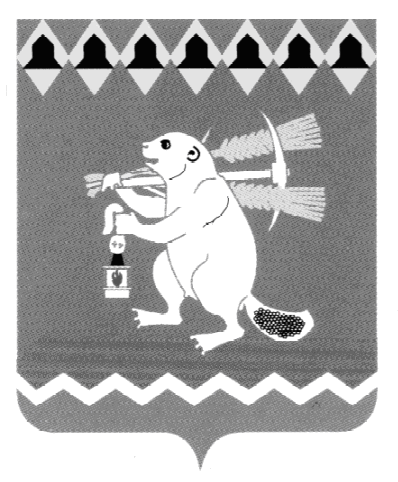 Территориальный орган местного самоуправления                      поселка Незевай РАСПОРЯЖЕНИЕОт 28.10.2016 г.                                                                                                        №  62пос. НезевайО постановке на учёт граждан,                                                                            нуждающихся в жилых помещениях         Рассмотрев представленные материалы, руководствуясь статьями 49,51,52,56 Жилищного кодекса Российской Федерации, в соответствии с  Положением                     о Территориальном органе местного самоуправления поселка Незевай, утвержденного решением Артемовской Думой от 12.12.2005 № 595                           (с изменениями и дополнениями)1. Принять на учет нуждающихся в жилых помещениях, представляемых по договорам социального найма:- Галанцева Татьяна Николаевна - семья 2 человекаОснование:  Заявление. Расчёт размера дохода, приходящегося на каждого члена семьи, и стоимости имущества, находящегося в собственности членов семьи и подлежащего налогообложению в целях признания граждан малоимущими и предоставления им по договорам социального найма жилых помещений муниципального жилищного фонда от 21.09.2016 г.2. Контроль за исполнением настоящего распоряжения оставляю за собой.Председатель  ТОМС                                                                                                                                                посёлка Незевай                                                                             С.И. Пьянков